Name/ID#: 			Date: 	TIMELINE FOLLOWBACK CALENDAR: 2017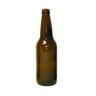 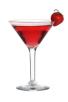 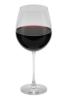 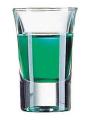 2017SUNMONTUESWEDTHURSFRISAT1 New Year’s234567J891011121314A1516 M. L. King 1718192021N22232425262728Chinese New Yr2930311234F567891011E121314 Valentine’s Day 15161718B1920 Presidents’ Day21222324252627281 234M567891011A121314151617 St. Patrick’s Day 18 R192021222324252627282930311A234 567  8P9 1011 Passover1213 14 Good Friday15R16  Easter1718192021222324252627282930123456M78910111213A14 Mother’s Day151617181920Y212223242526272829 Memorial Day30312017SUNMONTUESWEDTHURSFRISAT123J45678910U11121314151617N18 Father’s Day1920212223242526272829301J234 July 4th5678U9101112131415L1617181920212223242526272829303112345A6789101112U13141516171819G20212223242526272829303112S34 Labor Day56789E10111213141516P17181920212223 24252627282930 Rosh HashanahO12 34567C89 Columbus Day1011121314T15161718192021222324252627282930 Yom Kippur31 Halloween1 234N5678910 11 Veterans DayO12 131415161718V1920212223Thanksgiving2425262728293012D3456 789E101112 Hanukkah13141516 C171819202122232425 Christmas26 2728293031 New Years Eve